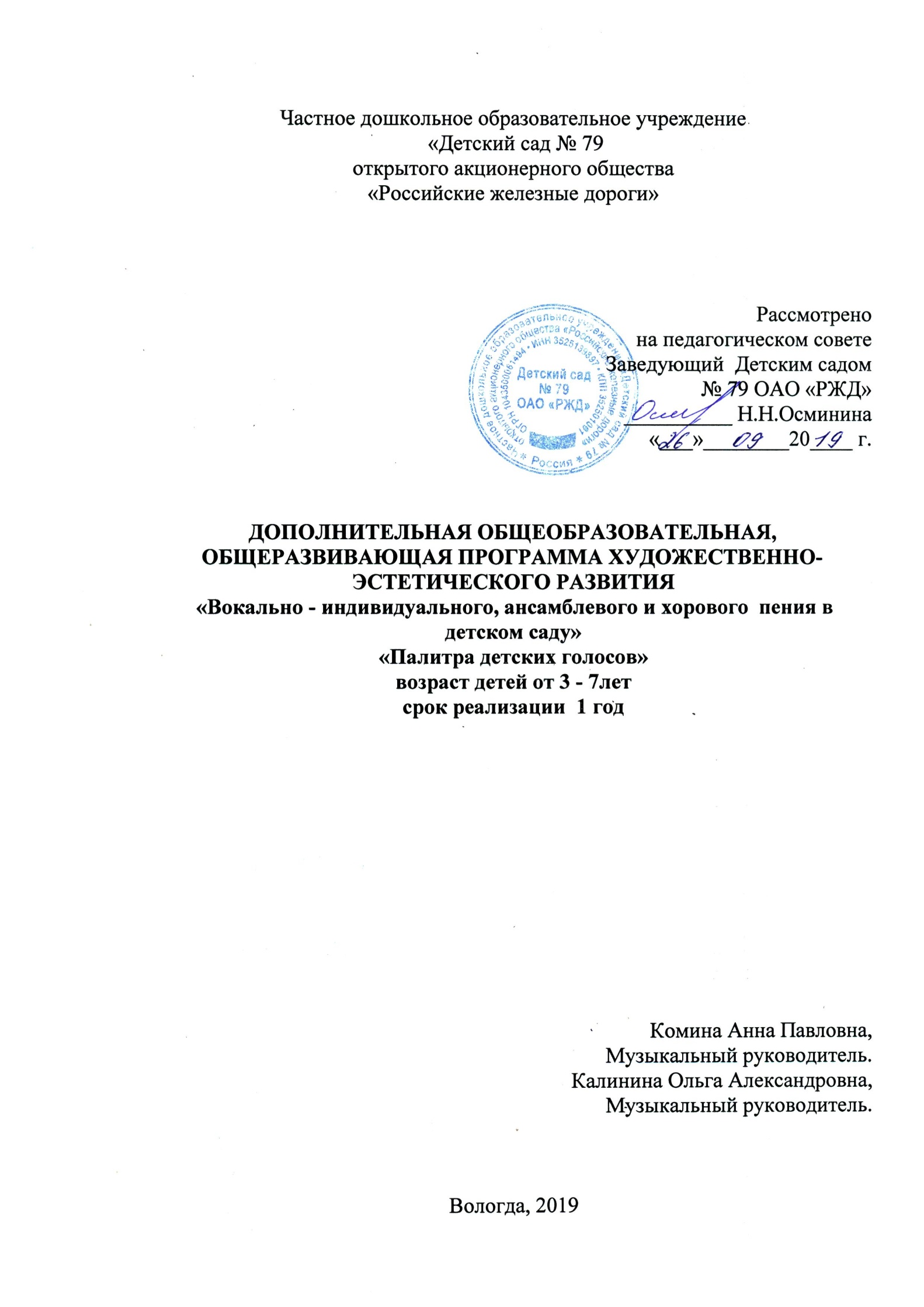 СодержаниеПояснительная запискаАктуальность, новизна программыЦель, задачи, принципы программыФормы подведения итоговПланируемый результатСрок реализации программыХарактеристика возрастных особенностей детейОсновные формы и методы реализации задач  программыСтруктура занятияРасписание занятийМатериально- техническое обеспечениеРабота с родителями Программно-методическое сопровождение реализации программыДиагностика уровня  вокально-хоровых навыковПерспективный план работы по программе Пояснительная  запискаАктуальность программы В соответствии с ФГОС дошкольного воспитания о признании самоценности дошкольного периода детства на первый план выдвигается развивающая функция образования, обеспечивающая становление личности и раскрывающая его индивидуальные способности Современный россиянин – это  уникальная по своей  сущности  личность, которая занимает свое, особое личностно-значимое место  в обществе  и принимает активное участие в решении  задач преобразования. Система российского образования  ориентирована на стратегические государственные  задачи и строится на принципиально новой образовательной парадигме:   современная образовательная среда  - это условия,  в которых каждый ребенок развивается соразмерно своим способностям, интересам и потребностям. Голос  - это  особое богатство,  природный дар, который  дан человеку от бога. Пользоваться певческим голосом человек начинает с детства по мере развития музыкального слуха и голосового аппарата. С раннего возраста дети чувствуют потребность в эмоциональном общении, испытывают тягу к творчеству. Именно в период детства важно  реализовать творческий потенциал ребенка,  сформировать певческие навыки, приобщить детей к певческому искусству, которое  способствует развитию творческой фантазии.  Каждый ребенок может найти   возможность для творческого самовыражения личности через сольное,  ансамблевое или хоровое пение.  Пение – один из любимых видов музыкальной деятельности, обладающий большим потенциалом эмоционального, музыкального, познавательного развития воспитанников, кроме того, успешно осуществляется общее развитие, формируются высшие психические функции, правильная выразительная речь, обогащаются представления об окружающем мире, ребенок учится взаимодействовать со сверстниками. Поскольку пение – психофизический процесс, связанный с работой жизненно важных систем, таких как дыхание, кровообращение, эндокринная система и других, важно, чтобы голосообразование было правильным, чтобы ребенок чувствовал себя комфортно, пел легко и с удовольствием. Не менее важным является развитие слуха, без которого музыкальная деятельность просто невозможна, тембровый и динамический слух, музыкальное мышление и память, координации между слухом и голосом - всё это в огромной мере способствует общему развитию, здоровью ребёнка, становлению полноценной творческой личности.  И наоборот, неразвитость музыкального слуха, неумение правильно спеть ту или иную мелодию создают различные комплексы у детей. Таким образом, решить проблемы музыкального  слуха и координации  с голосом необходимо ещё в дошкольном возрасте. Искусство  выступает  одним из  эффективных факторов  развития  творческого  потенциала формирующейся  личности,  а  в  этом  смысле  вокализация  является  средством  художественно - творческого  развития  воспитанников,  вовлечения  их  в  активную  эстетическую  деятельность. Все это подтверждает актуальность и необходимость данной программы. Воспитание детей на вокальных традициях является одним из важнейших средств нравственного и эстетического воспитания подрастающего поколения. Песня – это эффективная форма работы с детьми различного возраста. Занятия пением пробуждают у ребят интерес к музыке, вокальному искусству, что дает возможность развивать их музыкальную культуру. Музыкально-эстетическое воспитание и вокально-техническое развитие идут взаимосвязано и неразрывно, начиная с самого рождения малыша. Программа содержит материал, помогающий детям  воспринимать, понимать, чувствовать красоту окружающего, самим принимать посильное участие в создании прекрасного в общественной жизни, в труде, в быту, в отношениях с людьми – все эти качества не появляются сами собой. Их необходимо воспитывать, систематически развивать. Музыка, как одна из наиболее распространённых и доступных по форме, оказывает глубокое эстетическое воздействие на  человека, обеспечивает эстетическое воспитание детейНовизна программы Особенность программы вокального кружка «Палитра детских голосов» состоит в том, что она имеете интегрированный характер и основана на модульной технологии обучения, которая позволяет по мере необходимости варьировать образовательный процесс, конкретизировать и структуировать её содержание, с учётом возрастных и индивидуальных особенностей воспитанниковЦели программы:-Через активную  музыкально-творческую деятельность  сформировать у воспитанников  устойчивый интерес  к пению.-   Сформировать в процессе работы начальные исполнительские  вокальные навыки.-   Приобщить ребят  к сокровищнице отечественного вокально-песенного искусства.-   Раскрыть и постепенно развивать индивидуальные творческие  возможности через вокальное искусство.- Формировать всесторонне развитую личность посредством пения.Задачи программы:Достижение данных целей требует выполнения следующих задач:- Выявить или развить музыкальные, вокальные способности: музыкальный слух, чувство ритма, певческий голос, музыкальную память и восприимчивость,  способность   сопереживать,  творческое воображение;-   Расширить знания обучающихся о музыкальной  грамоте и искусстве вокала,   различных жанрах  и стилевом многообразии  вокального искусства, выразительных средствах, особенностях музыкального языка;- Создать условия для мотивации на творческую и социально-активную деятельность;- Сформировать у детей навыки самостоятельной (соло) или коллективной (хор, ансамбль) работы;- Определить критерии адекватной самооценки на основе концертной и конкурсной деятельности;-    Помочь в воспитании социально-ценностного отношения к культурному наследию музыкально-вокального искусства;-   Воспитать у обучающихся уважение  и признание певческих традиций,  духовного наследия, устойчивый интерес к вокальному  искусству;-   Формировать вокальную культуру как неотъемлемую часть духовной культуры.Основные задачи в свою очередь делится на воспитательные, обучающие и развивающие.Воспитательные задачи:- Привить интерес к музыкальной культуре, развить музыкальный вкус, правильно воспринимать и исполнять музыку, учить навыкам сценического поведения,  культуре общения и принципу  работы в коллективе. Формировать чувство прекрасного на основе классического и современного музыкального материала. Обучающие задачи:- Начать формировать вокально-исполнительские навыки (звукообразование, музыкальный строй, ансамбль и т.д.), обучить пению по дирижёрскому жесту, обеспечить усвоение начальных музыкальных знаний (нотная грамота, музыкально-теоретические понятия, основы стилистики музыки), интегрировать полученные знания и умения в музыкально- сценическую деятельность.- обучать выразительному исполнению песен различной тематики и содержания (характер, настроение, интонация, динамика, ритмический рисунок), обучать способам певческих умений (естественность, координация слуха и голоса, звуковедение,  дикция, интонирование, дыхание, фразировка)Развивающие задачи:- Развивать творческие способности детей посредством музыки, развить способность эмоционального отклика на музыку и другие виды искусства, а  также выучивание многочисленных  текстов песен, безусловно,  тренирует память.Основополагающие принципы программы:Принцип полноты и целостности музыкально-образовательной деятельности  детей Принцип интеграции образовательных областейПринцип  культуросообразностиПринцип развивающего обученияПринцип гуманизацииПринцип сотрудничестваФормы подведения итоговФормой подведения итогов реализации программы дополнительного образования является - участие в городских конкурсах, смотрах, фестивалях. Участие в утренниках и мероприятиях ДОУ.Планируемый результат- Наличие интереса к вокальному искусству, стремление к вокально-творческому самовыражению (участие в импровизациях, участие в концертах); -   Владение некоторыми основами нотной грамоты (лесенка звуков с наименованием нот – расположение их, выше ниже, различать на слух мажор, минор); -  Умение исполнять  длительности и ритмические рисунки (ноты с точкой, пунктирный ритм).- Умение исполнять несложные одноголосные произведения, чисто интонировать. - Проявление вокальных навыков в индивидуальной или хоровой деятельности (вовремя начинать и заканчивать пение, правильно вступать, умение петь по фразам, слушать паузы, четко и ясно произносить слова, соблюдать динамику, передавать характер песни, правильно распределять дыхание  по длительности фразы, уметь исполнять музыкальные штрихи, такие как  легато,  чувствовать и передавать голосом  кульминацию как в музыкальных предложениях,  так и в целом произведении); - Двигаться под музыку,   не бояться сцены, культура поведения на сцене;    Принципиальной установкой программы (занятий) является отсутствие назидательности и прямолинейности в преподнесении вокального материала. Для лучшего понимания и взаимодействия предлагаются полюбившиеся произведения для исполнения, песни из мультфильмов и детских кинофильмов. Все это помогает постичь великий смысл вокального искусства и научиться владеть своим природным инструментом – голосом.Сроки реализации программыДанная программа рассчитана на  дошкольный возраст 3-7 лет (младшая, средняя старшая и подготовительная группы). Срок реализации 1 год.По работе с  хором (от 10 чел. и более)занятия проводятся в форме групповой работы  2 раза в неделю по ( в зависимости от возраста)15, 20, 25 минут. Характеристика возрастныхи индивидуальных особенностей детей 3-7 летВозраст детей,  участвующих в реализации данной образовательной программы, 3-7лет.  Особенности работы обусловлены, прежде всего, возрастными возможностями детей,учитываются  индивидуальные психофизиологические особенности воспитанников  в воспроизведении вокального материала. Для детей 3-7 лет характернанеразвитость голосовых мышц, короткое дыхание, неширокий диапазон, поэтому оптимальным  является легкое, светлое, небольшое по силе звучание. Часто дети этого возраста отличаются неустойчивым вниманием, легко возбуждаются, неусидчивы – это предъявляет особые требования к организации занятий. Возрастные особенности детей позволяют включать в работу кружка  два взаимосвязанных направления: индивидуальную (сольную) вокальную работу (постановку певческого голоса) и организацию певческой деятельности в различных видах коллективного  исполнительства:   песни хором в унисон, ансамблевыми группами (дуэт, трио и т.д.), тембровыми подгруппами, при включении в хор солистов, а также пение соло или хора  под фонограмму, фортепиано, шумовые инструменты и.т.д.Основные формы и методы  реализации задач программыСохранить интерес детей на протяжении всего занятия и решить задачи их музыкального развития поможет использование и умелое чередование различных форм работы при пении произведений, это: сольфеджирование и показ рукой движения мелодии, транспонирование отдельный мотивов, пение произведений acapella и в сопровождении фортепиано, использование детских шумовых инструментов для ритмического сопровождения. Знание этих возможностей помогает педагогу выбрать посильный для освоения музыкальный и песенный материал, вызвать и сохранить интерес и желание заниматься пением. Занимаясь в вокальном кружке, дети получают не только вокальную подготовку, но и знакомятся с шедеврами современной и классической музыки, приобретают навыки выступления перед зрителями.Программа включает подразделы: -	восприятие музыки;-	развитие музыкального слуха и голоса; -	песенное творчество; -	певческая установка; -	певческие навыки: артикуляция, слуховые навыки; навыки эмоционально-выразительного исполнения; певческое дыхание; звукообразование; навык выразительной дикции.Артикуляция. В работе над формированием вокально-хоровых навыков у дошкольников огромное значение имеет в первую очередь работа над чистотой интонирования. В этой работе имеет значение правильная артикуляция гласных звуков. Навык артикуляции включает: выразительное фонетическое выделение и грамотное произношение; постепенное округление фонем, умение сберечь стабильное положение гортани при пении разных фонем, что является условием уравнивания гласных; умение найти близкую или высокую позицию, которая контролируется ощущением полноценного резонирования звука в области «маски»; умение максимально растягивать гласные и очень коротко произносить      согласные в разном ритме и темпе. Последовательность формирования   гласных: гласные «о», «е» - с целью выработки округленного красивого звучания; гласная «и» - с целью поиска звучания и мобилизации носового аппарата,   головного резонатора;«а», «е» - при их звукообразовании гортань резко сужается, в активную работу включается язык, который может вызвать непредусмотренное движение гортани. Кроме того, широкое открывание рта на звук «а» снижает активность дыхания и голосовых связок.К слуховым навыкам можно отнести: слуховой самоконтроль; слуховое внимание; дифференцирование качественной стороны певческого звука, в том числе его эмоциональной выразительности, различие правильного и неправильного пения; представления о певческом правильном звуке и способах его образования. Навык эмоционально — выразительного исполнения отражает музыкально-эстетическое содержание и исполнительский смысл конкретного вокального произведения (попевки, песни). Он достигается: выразительностью мимики лица; выражением глаз; выразительностью движения и жестов; тембровой окраской голоса: динамическими оттенками и особенностью фразировки;  наличием пауз, имеющих синтаксическое и логическое (смысловое) значение. Певческое дыхание. Ребенок, обучающийся пению,  осваивает следующую технику распределения дыхания, которая состоит из трех этапов: короткий бесшумный вдох, не поднимая плеч; опора дыхания — пауза или активное торможение выдоха. Детям объясняют, что необходимо задерживать дыхание животом, зафиксировать его мышцами; спокойное постепенное (без толчков) распределение выдоха при пении.Формирование певческого дыхания способствует физическому укреплению организма в целом. Это и гимнастика, и физкультура, когда сочетаются дыхательная гимнастика и мышечная нагрузка.Для выработки навыка выразительной дикции полезными будут следующие упражнения артикуляционной гимнастики: не очень сильно прикусить кончик языка; высунуть язык как можно дальше, слегка его, покусывая от основания до кончика; покусывать язык поочередно правыми и левыми боковыми зубами, как бы пытаясь жевать; сделать круговое движение языком между губами с закрытым ртом, затем в другую сторону; упереться языком в верхнюю губу, затем нижнюю, правую щеку, левую щеку, стараясь как бы проткнуть щеки; пощелкать языком, меняя форму рта, одновременно меняя звук, стараясь производить щелчки боле высокого и низкого звучания (или в унисон); постукивая пальцами сделать массаж лица; делать нижней челюстью круговые движения вперед- вправо- назад- влево - вперед; сделать вдох носом, втянув щеки между губами (рот закрыт). Выдох — губы трубочкой. Все упражнения выполняются по 4 раза. С целью выработки дикции можно использовать скороговорки, которые необходимо петь на одной ноте, опускаясь и поднимаясь по полутонам, по 8-10 раз с твердой атакой звука.А так же,  учитывая особенности развития детей данного возраста, в занятие можно включить и другие виды деятельности: слушание музыки, музыкальную игру или движение под музыку, певческую импровизацию.  В хоре, ещё одной формой работы, могут быть дополнительные занятия с неточно поющими детьми. А так же и в хоре и солистами один раз в год проводится прослушивание. Во время такого прослушивания проверяют внимание, музыкальную память, слух, качество звукообразования (мягкая, твёрдая или придыхательная атака), качество дыхания  (характер вдоха и выдоха, продолжительность выдоха), диапазон, тип голоса, эмоциональную отзывчивость на музыку. Такие прослушивания позволяют контролировать и направлять певческое развитие воспитанников и помогают лучше узнать личные качества  каждого ребёнка.Структура занятия.1.  Артикуляционная и дыхательная гимнастика-   (длительность – 2-3 мин.) 2. Распевание – (длительность 8 мин.)Работая над вокально-хоровыми навыками детей необходимо предварительно «распевать» воспитанников в определенных упражнениях. Начинать распевание попевок (упражнений) следует в среднем, удобном диапазоне, постепенно транспонируя его вверх и вниз по полутонам. Задачей предварительных упражнений является подготовка голосового аппарата ребенка к разучиванию и исполнению вокальных произведений. Такая голосовая и эмоциональная разминка перед началом работы - одно из важных средств повышения ее продуктивности и конечного результата. 3. Пауза. Для отдыха голосового аппарата после распевания необходима пауза в 1-2 минуты (физкультминутка  или задание на развитие ритма в игре или в движении)4. Основная часть  - разучивание репертуара  (длительность - 10мин.)Работа направлена на развитие исполнительского мастерства, разучивание песенного репертуара, отдельных фраз и мелодий по нотам. Работа над чистотой интонирования, правильной дикцией и артикуляцией, дыхания по фразам, динамическими оттенками. Пение с движениями, которые дополняют песенный образ и делают его более эмоциональным и запоминающимся. Работа над выразительным артистичным исполнением.Занятия проводятся по плану.  Руководитель может широко использовать богатый, разнообразный репертуар. В течение года рекомендуется выучить  до 5 -6  песен яркообразных, но не сложных, близких по духу малышам, с лёгким для их произношения текстом. Песни должны быть простые по форме, небольшие по продолжительности, учитывающие вокальные возможности детей. Расписание занятий на 2019-2020 учебный годПОНЕДЕЛЬНИК  15.40-16.00 группы 8,12, 13                               16.05-16.35 группы 9, 10, 14                               16.40-16.55 группа 3         ВТОРНИК    11.40 -12.00  группа 7                                    12.05-12.30  группа 13СРЕДА         15.40  - 16.00    группа 8                     16.05  - 16.30   группы 9, 10, 14                      16.40 - 16.55 группа 5 ЧЕТВЕРГ     12.05- 12.30 группа 12ПЯТНИЦА  11.30 -11.50  группа 11 Материально-техническое обеспечениеДля того чтобы обучать детей вокалу, необходимо соблюдение следующих условий: -	игровой характер занятий и упражнений, -	активная концертная деятельность детей, -	доступный и интересный песенный репертуар, который дети будут с удовольствием петь не только на занятиях и концертах, но и дома, на улице, в гостях-	атрибуты для занятий (шумовые инструменты, музыкально – дидактические игры, пособия)-	звуковоспроизводящая аппаратура (музыкальный центр, микрофон,  СD-диски – чистые и с записями музыкального материала, флэшнакопители)-	сценические костюмы, необходимые для создания образа и становления маленького артиста-            настроенный музыкальный инструмент(фортепиано)-            наглядный материал(портреты композиторов, нотный стан с нотками, музыкальные произведения в CD записи, минусовки, видеоматериал выступлений известных певцов для просмотров , комплект наглядных пособий М.Ю. Картушиной «Вокально-хоровая работа в детском саду)Работа с родителями:Консультации для родителей «Охрана детского голоса», «Любимые песни семьи»Концерты,  праздники, конкурсыУчастие в родительских собраниях и подготовке к выступлениямОформление стенда «Любите ли вы петь»Программно-методическое обеспечение программыЛ. Абелян. Как Рыжик научился петь. Учебное пособие. - Москва «Советский композитор». 1989.Т. Ю. Амосова. Дыхательная гимнастика по Стрельниковой. – М. : РИПОЛ классик, 2005.О.А. Апраксина «Методика музыкального воспитания».А. Вербов. Техника постановки голоса. - Государственное музыкальное издательство, 1961г.Н. Ветлугина «Музыкальный букварь», Москва «Музыка» 1998 г.Горохова Л.С. «Вокально-артикуляционные упражнения в детском саду» Архангельск6 ГОУ СПО  «Арх. пед. колледж», 2009г.Ивановский Ю.А. Речевой хор (организация речевого хора и методика работы с ним).- Ростов-на- Д.: Феникс, 2002г.М.Картушина «Вокально-хоровая работа в детском саду»Москва, «Скрипторий 2003» 2015г.Пекерская Е.М  «Вокальный букварь» Москва 1996г.Харченко И.В. «Методическое пособие по вокальному искусству»  г. Ростов-на-Дону 2002 г.Емельянов В.В. «Развитие голоса. Координация и тренинг». СПб., Лань, 1997В. Попов, Л. Тихеева «Школа хорового пения».Осеннева М.С., Самарин В.А., «Хоровой класс и практическая работа с хором.» М.; Академия, 2003г.Ю. Рауль «Певческий голос».С. И. Мерзлякова. Воспитание и дополнительное образование детей. Фольклор – музыка – дети. - Гуманитарный издательский центр ВЛАДОС, 2003Морозов В.П. «Биофизические основы вокальной речи».Д. Люш. Развитие и сохранение певческого голоса. – М. : Издательство ГИТИС, 1993г.Диагностика уровня вокально-хоровых навыковВ- высокий уровень; С-средний уровень; Н-низкий уровеньОпределение уровней вокально-хоровых навыковПерспективный план работы по программе «Палитра детских голосов»2017-2018 учебный годНоябрь-МайМладший возрастСредний возрастНоябрь-МайСтарший возрастНоябрь-МайПодготовительный к школе возрастНоябрь-майФамилия Имя ребёнкаФамилия Имя ребёнкаФамилия Имя ребёнкаФамилия Имя ребёнкаТочность интонированияМузыкально-слуховые представленияЗвуковедениеДикцияДикцияВыразительность исполнения1.2.3.4. и .д.Низкий уровеньСредний уровеньВысокий  уровеньМузыкально-слуховые представленияМузыкально-слуховые представленияПение знакомой мелодии с поддержкой голосом педагога.Неумение пропеть незнакомую попевку  с сопровождением после многократного её повторения. Невозможность  воспроизведения хорошо знакомой попевки из 3-4 звуков  без сопровожденияПение знакомой мелодии с сопровождением при незначительной поддержки педагога. Пение малознакомойпопевки после 3-4 прослушиваний. Воспроизведение хорошо знакомой попевки из 3-4 звуков с небольшими ошибками без сопровожденияПение знакомой мелодии с сопровождением самостоятельно. Пение малознакомойпопевки с сопровождением после 1-2 прослушиваний. Воспроизведение хорошо знакомой попевки из 3-4 звуков без сопровожденияТочностьинтонированияТочностьинтонированияРебёнок не интонирует вообще, а только произносит слова в ритмеРебёнок интонирует общее направление мелодии, возможно точное интонирование 2-3 звуковЧистое интонирование мелодии на фоне общего направления движения мелодииДикцияДикцияНевнятное произношение. Значительные речевые нарушенияЧёткое произношение гласных и согласных, но неумение воспользоваться этим при пенииУмение правильно произносить гласные и согласные в конце и в середине слов при пенииЗвуковедениеЗвуковедениеПение отрывистое, крикливоеПение естественным голосом, иногда переходящим на крикПение естественным голосом, без напряжения, протяжноВыразительность исполненияПение неэмоциональноеРебёнок старается, но не передаёт в исполнении нужную эмоциюРебёнок поёт выразительно, передавая настроение песни голосом и мимикойВиды деятельностиПрограммные задачиРепертуарАртикуляционная и дыхательная гимнастикаСпособствовать правильному положению губ, языка, развивать фонематический слух, свободно брать  дыхание, не поднимая плечи при  вздохе.Упр-я: «Снег хрустит», «Машина», «Самолёт» «Кощей» (по Стрельниковой)«Тили бом» сл.С.Маршака«Засыпающий цветок»РаспеваниеУчить петь лёгким звуком, показать, как поются гласны и согласные (карточки)«Курочка»М. Картушиной«Колокольчик» М. Картушиной«Пауза»Согласовывать произношение с движениями Показывать малышам расслабление и активность мышечного тонуса«Тук да тук» авторская,«Шалтай-болтай»авторская, слова С. Маршака(пер. с англ.)Исполнение песенРазвивать музыкальную память(учить наизусть); включение минимальных движение в хоровое пение;Выявлять солистов и индивидуально с ними работать« Паровоз» (сл. Волгиной, муз.Эрнестакса)«Антошка» сл.Ю.Энтина, муз. В. Шаинского«Песенка про кузнечика» сл. Н. Носова, муз. В Шаинского«Наш котёнок» сл. К. Терзян муз. Г. Читчян«Ах, какая мама» сл. и  муз. Пономарёвой«Песенка о маме» сл. Волгиновой, муз А. ФилиппенкоВиды деятельностиПрограммные задачиРепертуарАртикуляционная и дыхательная гимнастикаФормировать правильное вокальное дыхание, способствовать правильному звукообразованию, упражнять детей чётко проговаривать текст, включая в работу артикуляционный аппаратУпражнения на губную вибрацию «холодно», «машина», «лошадка фыркает»«Ворон» н. м.«Тили бом» авторскаяУпражнения: «Ворона и соловей» авторскаяРаспеваниеУчит правильно интонировать мелодию; Удерживать дыхание до конца музыкальной фразы«Чики чики чикалочки»р.н.пр.«Как под горкой под горой» р.н.п.«Я пою» М.Картушиной«Птенчик « М. Картушиной«Пауза»Согласовывать свои движения с произношением текста, развивать мелкую моторику.Простукивать или прохлопать ритмические рисунки«Тук да тук» авторская«Дождик» ПопляновойУпр-е «Ритмическое эхо»«У матрёшки в гостях»авторскаяИсполнение песенПеть коллективно и индивидуально; Различать движение вверх или вниз Правильно брать дыхание перед началом пения(фиксированный вдох)имежду музыкальными фразами.Учить петь без напряжения и крика, звонким, подвижным звуком, напевно, не скандировать«Киска» сл. И муз. З. КачаевойМоделирование песни Тень-тень» М. Картушиной«Добрый ежонок» сл. В. Стрелкова, муз. А. Кудряшова«Любитель- рыболов» сл. А. Барто, муз М. Старокадамского
«Мишки- попрошайки» сл. И муз. Емельянова«Две букашки» сл. Т. Кибас, муз. Г ГусевойВиды деятельностиПрограммные задачиРепертуарАртикуляционная и дыхательная гимнастикаЗнакомить с правилами произношения согласных на стыке слов, учить расслаблять нижнюю челюсть, уметь задерживать и распределять дыхание на музыкальную фразу, стремиться к отчётливой артикуляцииУпр-е «Самурай на тренировке» «От топота копыт» М. КартушинойУпр-е «Мотоцикл», «Ручеёк»«Про филина» н.м.,упр-е «Свеча»(длинный выдох)РаспеваниеРазвивать диапазон детского голоса; учить брать дыхание между музыкальными фразами, подводить детей к умению контролировать слухом качества пенияПение на «М» «закрытым ртом»на одном звуке«Василёк»Игра «Пой со мной»«Домик на горе»М. Картушиной«Я пою» М. Картушиной«Пауза»Развивать метро-ритмические движения, способствовать координации и согласованности действий«Ипподром» М. Родиной«Курочка по сенечкам кудах тах тах» р н пИсполнение песенНачинать и заканчивать песню вместе, развивать музыкальную память; петь без напряжения, протяжно, легко, отрывисто; петь с музыкальным сопровождением и без него; выразительно исполнять песни с разным эмоционально- образным содержанием; учить петь в разных темпах, меняя динамические оттенки« Весёлый старичок» сл. Д. Хармса, муз. Г. Портнова«Мореходы» сл. Татаринова, муз. О. Малышевой« Какого цвета лето?» сл. И муз. Л. Вахрушевой«Гномик» сл. Ширяевой муз. Е. Филипповой«Пряничная песенка» сл. П. Синявского, муз Журбина« С дедом на парад» сл. и муз. Л. ОлиферовойВиды деятельностиПрограммные задачиРепертуарАртикуляционная и дыхательная гимнастикаУчить осознанно распределять  дыхание, удерживать его на музыкальную фразу.Следить за чётким произношением согласных, активно выполнять фонопедические упражненияПение на  одном звуке «М» закрытым ртом,Упр- «Паравоз» М. Картушиной«Кастрюля хитруля» М. КартушинойУпр-е «Не отпусти листочек, снежинку и т.д.»РаспеваниеРасширять у детей  диапазон детского голоса, способствовать прочному усвоению детьми разнообразных интонационных оборотов, учить точно попадая  на первый звукУпражнение на подвижность голоса(По звукамТ53 вверхи D43вниз)Пение на  одном звуке«У, О, А»Игра «Мы –весёлые ребята»«Пауза»Способствовать ритмичному слаженному исполнению движений под музыку, удерживать ритмическое остинато, развивать у детей быструю реакцию на смену движенийТанец сидя «Дам дам доди» американск. н. м.«Свинки» М. Картушиной«Гномы и великаны» авторскаяИсполнение песенРазвивать эмоциональную отзывчивость на исполняемые вокальные произведения;Учить правилам ансамблевого пения(научить детей слышать не только себя, но и рядом поющего);Петь коллективно и индивидуальноПеть выразительно в разных темпах и в разных тональностях меняя динамические оттенки; петь с сопровождением и a capella,Учиться петь по руке и понимать дирижёрский жест« Старый крот катил в карете» сл. В Татаринова, муз. О. Малышевой«Пряничная песенка» сл. П. Синявского, муз Журбина«Крылатые качели» сл. Ю. Энтина, муз Е. Крылатова( для одарённых детей)«Песня о пограничнике» сл. Высотской, муз. С. Бугославского«Русская сторонка» сл. В. Бредиса, муз. Е. Филипповой«Из чего же из чего же» сл. Я. Халецкого, муз Ю. Чичкова«Мамина сказка» сл. и муз. С. Кожуховской « С дедом на парад» сл. и муз.  Л. Олиферовой